Załącznik graficzny 
do Uchwały Nr XLI/60714
Rady Miejskiej w Gostyniu 
z dnia 24 października 2014 r. 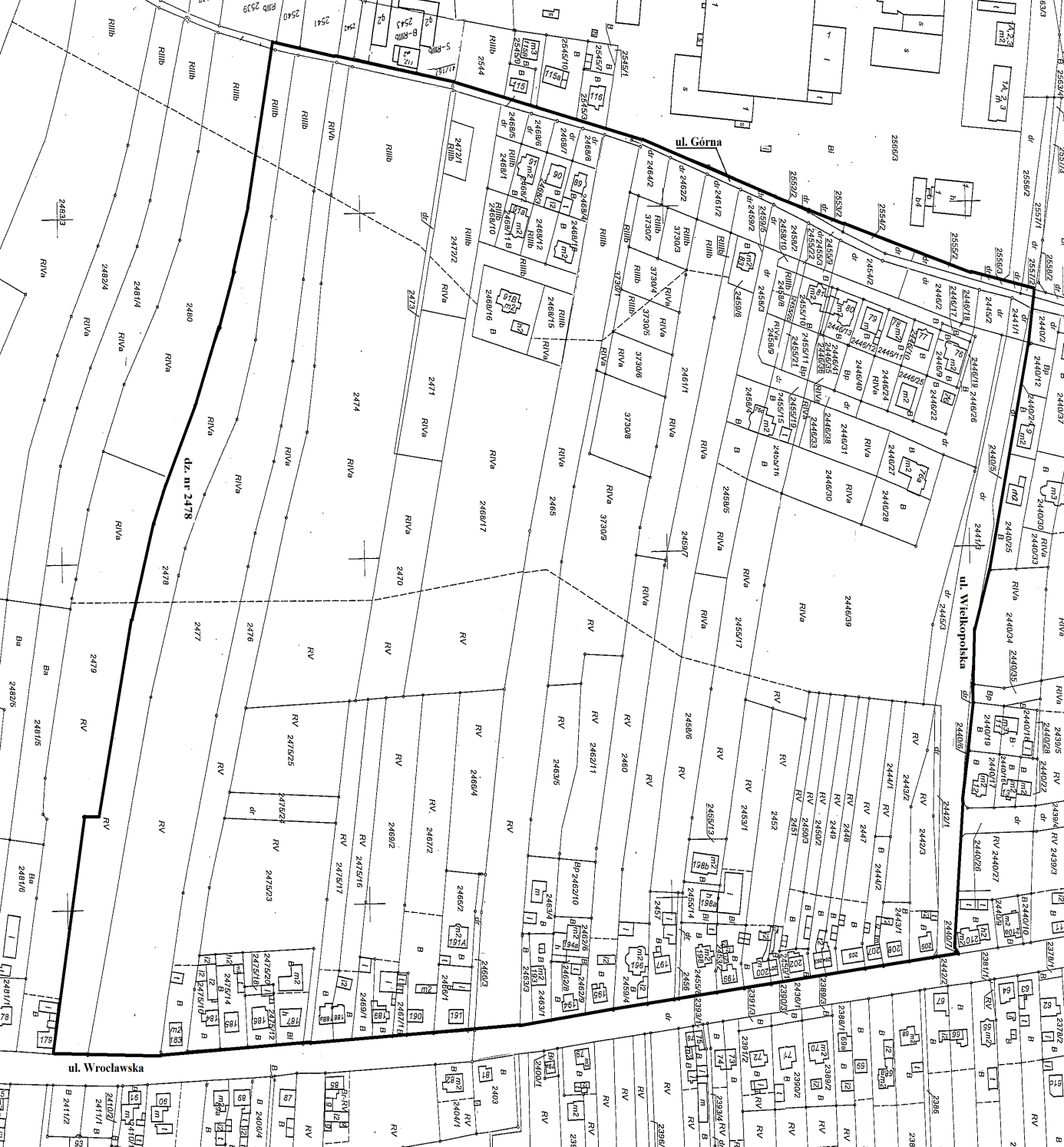 GOSTYŃ
